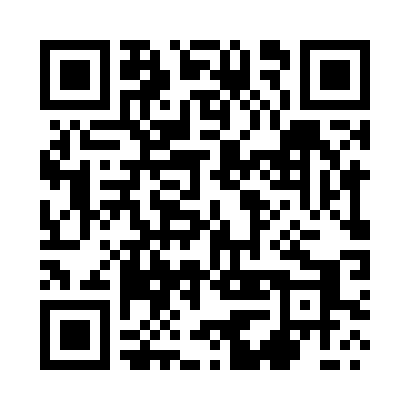 Prayer times for Racice, PolandMon 1 Apr 2024 - Tue 30 Apr 2024High Latitude Method: Angle Based RulePrayer Calculation Method: Muslim World LeagueAsar Calculation Method: HanafiPrayer times provided by https://www.salahtimes.comDateDayFajrSunriseDhuhrAsrMaghribIsha1Mon4:186:2012:505:177:229:172Tue4:156:1812:505:187:249:193Wed4:126:1512:505:207:259:214Thu4:096:1312:505:217:279:245Fri4:066:1112:495:227:299:266Sat4:036:0812:495:237:319:297Sun3:596:0612:495:257:329:318Mon3:566:0412:485:267:349:339Tue3:536:0112:485:277:369:3610Wed3:505:5912:485:287:389:3911Thu3:475:5712:485:297:399:4112Fri3:445:5512:475:317:419:4413Sat3:405:5212:475:327:439:4614Sun3:375:5012:475:337:459:4915Mon3:345:4812:475:347:469:5216Tue3:305:4612:465:357:489:5417Wed3:275:4312:465:377:509:5718Thu3:245:4112:465:387:5210:0019Fri3:205:3912:465:397:5310:0320Sat3:175:3712:455:407:5510:0621Sun3:135:3512:455:417:5710:0922Mon3:105:3312:455:427:5910:1223Tue3:065:3012:455:438:0010:1524Wed3:035:2812:455:458:0210:1825Thu2:595:2612:455:468:0410:2126Fri2:555:2412:445:478:0610:2427Sat2:515:2212:445:488:0710:2728Sun2:475:2012:445:498:0910:3029Mon2:445:1812:445:508:1110:3430Tue2:405:1612:445:518:1210:37